[Teacher Candidate Name]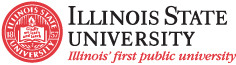 Illinois State University Student Teaching Candidate[Street][City, State Zip][ISU Email Address] [Cell/Primary Phone Number]Teacher Education Major[Major]Content Area with Grade Level on a Professional Educator License[Endorsement Area 1][Endorsement Area 2][Endorsement Area 3]Student Teaching Semester[Fall/Spring] [Year]Clinical Experiences  [Use bullets to list your clinical experience school districts or agencies, and describe educational activities in which you participated. Begin with Action Words instead of the pronoun ‘I’] Background Information[Use bullets while listing your past work, extra-curricular activities, and awardsFeature activities utilizing teaching skills]Educational Philosophy[(100 words or less) Address your philosophy on teaching in the twenty-first century.]Related Skills/Specializations[Use bullets to list your skills or specializations. Examples: technology proficiencies, second languages spoken, etc.]